                                                                                                                                         № 55  15 декабря 2021 г.  08.12.2021Г. № 127РОССИЙСКАЯ ФЕДЕРАЦИЯИРКУТСКАЯ ОБЛАСТЬМУНИЦИРАЛЬНОЕ ОБРАЗОВАНИЕ«НИЖНЕУДИНСКИЙ РАЙОН»ДУМАЗАРЕЧНОГОМУНИЦИПАЛЬНОГО ОБРАЗОВАНИЯРЕШЕНИЕО ВНЕСЕНИИ ИЗМЕНЕНИЙ В РЕШЕНИЕ ДУМЫ ЗАРЕЧНОГО МУНИЦИПАЛЬНОГО ОБРАЗОВАНИЯ ОТ 25 ФЕВРАЛЯ 2021 ГОДА № 106 «ОБ УТВЕРЖДЕНИИ ПОЛОЖЕНИЯ О БЮДЖЕТНОМ ПРОЦЕССЕ ЗАРЕЧНОГО МУНИЦИПАЛЬНОГО ОБРАЗОВАНИЯ         В целях приведения в соответствие с требованиями федерального законодательства отдельных норм Положения о бюджетном процессе  Заречного муниципального образования, руководствуясь Федеральным законом от 6 октября 2003 года № 131-ФЗ «Об общих принципах организации местного самоуправления в Российской Федерации», Бюджетным кодексом Российской Федерации, Федеральным законом от 28 июня 2021 года N 228-ФЗ "О внесении изменений в Бюджетный кодекс Российской Федерации и о приостановлении действия отдельных положений Бюджетного кодекса Российской Федерации", Федеральным законом от 1 июля 2021 года N 244-ФЗ "О внесении изменений в Бюджетный кодекс Российской Федерации и о приостановлении действия пункта 4 статьи 242.17 Бюджетного кодекса Российской Федерации", Федеральным законом от 1 июля 2021 года N 247-ФЗ "О внесении изменений в Федеральный закон "О внесении изменений в Бюджетный кодекс Российской Федерации и отдельные законодательные акты Российской Федерации и установлении особенностей исполнения бюджетов бюджетной системы Российской Федерации в 2021 году" и отдельные законодательные акты Российской Федерации", Федеральным законом от 1 июля 2021 года N 251-ФЗ "О внесении изменений в Бюджетный кодекс Российской Федерации",  ст. 33 Устава Заречного муниципального образования Дума Заречного муниципального образованияРЕШИЛА:Внести в решение Думы Заречного муниципального образования от 25 февраля 2021 г № 106 «Об утверждении Положения о бюджетном процессе  Заречного муниципального образования» (далее-Положение) следующие изменения:пункт 5 ст. 7 Положения изложить в следующей редакции:         «5) представляет для включения в перечень источников доходов Российской Федерации и реестр источников доходов бюджета   сведения о закрепленных за ним источниках доходов;1.2. пункт 2 статьи 9 Положения дополнить словами ", кроме операций по управлению остатками средств на едином счете бюджета поселения";1.3. статью 12 дополнить пунктом 4 следующего содержания:«4)    документах, определяющих цели национального развития Российской Федерации и направления деятельности органов публичной власти по их достижению;";1.4. пункты 1, 2 части 3 статьи 18 признать утратившими силу2. Приостановить до 1 января 2022 года действие статьи 15 Положения  3. Настоящее решение вступает в силу со дня, следующего за днем его официального опубликования, за исключением подпунктов 1.2, 1.3 пункта 1 настоящего решения, которые вступают в силу с 1 января 2022 года.Положения подпункта 1.4 пункта 1 настоящего решения применяются к правоотношениям, возникающим при составлении и исполнении бюджета поселения, начиная с бюджета на 2022 год и на плановый период 2023 и 2024 годов.4.   Опубликовать настоящее решение в «Вестнике Заречного сельского поселения».Глава Заречногомуниципального образования:       А.И.Романенко                                                                  08.12.2021г.№ 128РОССИЙСКАЯ ФЕДЕРАЦИЯ
ИРКУТСКАЯ ОБЛАСТЬ 
НИЖНЕУДИНСКИЙ РАЙОН 
ЗАРЕЧНОЕ МУНИЦИПАЛЬНОЕ ОБРАЗОВАНИЕСЕЛЬСКОЕ ПОСЕЛЕНИЕДУМАРЕШЕНИЕОБ УТВЕРЖДЕНИИ ПОЛОЖЕНИЯ О ПОРЯДКЕ АККРЕДИТАЦИИ ЖУРНАЛИСТОВ И ТЕХНИЧЕСКИХ СПЕЦИАЛИСТОВ СРЕДСТВ МАССОВОЙ ИНФОРМАЦИИПРИ ДУМЕ ЗАРЕЧНОГО МУНИЦИПАЛЬНОГО ОБРАЗОВАНИЯВ соответствии со ст. 48 Закона Российской Федерации "О средствах массовой информации" от 27.12.1991 N 2124-1, руководствуясь ст. 33 Устава Заречного муниципального образования, Дума                                                                  Решила:1. Утвердить прилагаемое Положение о порядке аккредитации журналистов и технических специалистов средств массовой информации при Думе Заречного муниципального образования.2. Опубликовать настоящее решение в «Вестнике Заречного сельского поселения».Глава Заречногомуниципального образования                                                             А.И.РоманенкоУтвержденорешениемДумы Заречного муниципального образованияот 08 декабря 2021 года № 128ПОЛОЖЕНИЕО ПОРЯДКЕ АККРЕДИТАЦИИ ЖУРНАЛИСТОВ И ТЕХНИЧЕСКИХ СПЕЦИАЛИСТОВ ПРИ ДУМЕЗАРЕЧНОГО МУНИЦИПАЛЬНОГО ОБРАЗОВАНИЯ1. ОБЩИЕ ПОЛОЖЕНИЯ1.1. Аккредитация журналистов и технических специалистов средств массовой информации  (далее по тексту - СМИ) при Думе Заречного муниципального образования (далее по тексту- Дума) осуществляется с целью создания необходимых условий для профессиональной деятельности журналистов по полному и достоверному освещению деятельности  Думы.1.2. Аккредитация СМИ осуществляется в соответствии с Законом Российской Федерации от 27 декабря 1991 года N 2124-1 "О средствах массовой информации" (далее - Закон Российской Федерации "О средствах массовой информации") и настоящим Положением.1.3. Право на аккредитацию журналистов и технических специалистов при Думе имеют официально зарегистрированные СМИ, а также зарубежные СМИ, имеющие своих корреспондентов в Заречном муниципальном образовании, которые аккредитованы при Министерстве иностранных дел Российской Федерации.2. ВИДЫ АККРЕДИТАЦИИ2.1. Аккредитация при  Думе может быть постоянной сроком на один год либо разовой.2.4. Разовая аккредитация журналистам СМИ предоставляется на срок, необходимый для выполнения конкретного редакционного задания либо для замены постоянно аккредитованного журналиста в случае его отсутствия в редакции по уважительной причине.2.5. Аккредитацию журналистов и технических специалистов осуществляет аппарат  Думы на основании заявок СМИ и при условии представления всех необходимых документов.3. ПОРЯДОК АККРЕДИТАЦИИ3.1. Для аккредитации руководитель СМИ должен представить в аппарат Думы заявку на аккредитацию на официальном бланке редакции за своей подписью, заверенную печатью. В заявке необходимо указать:- полное название СМИ, данные об учредителях и издателях, тираж, периодичность, местонахождение редакции СМИ, регион распространения, почтовый адрес (в том числе индекс), номера рабочих телефонов и факса, электронный адрес (если есть);- фамилию, имя, отчество журналиста полностью, занимаемую должность, рабочий телефон, место жительства;- для телепрограмм - аппаратуру, которую необходимо иметь при себе данному журналисту либо оператору СМИ для выполнения профессиональных заданий;- вид аккредитации.К заявке прилагаются: копия свидетельства о государственной регистрации СМИ, копии разрешительных документов, предусмотренных действующим законодательством, необходимых для осуществления вещания для электронных СМИ, фотографию журналиста (3 x 4).Заявка на аккредитацию, не содержащая указанных выше сведений или документов, к рассмотрению не принимается.3.3. Решение об аккредитации принимается аппаратом  Думы в течение десяти дней с момента подачи заявки на аккредитацию сроком на один год и в течение трех дней с момента подачи заявки для разовой аккредитации.3.4. Аккредитованному на один год журналисту и техническому специалисту выдается аккредитационное удостоверение установленной формы (форма аккредитационного удостоверения на один год и форма удостоверения разовой аккредитации утверждается распоряжением председателя Думы), заверенное подписью председателя  Думы и печатью Думы. В отсутствие председателя  Думы аккредитационное удостоверение подписывает заместитель председателя  Думы.3.5. Аккредитационное удостоверение получает лично каждый аккредитованный журналист и  технический специалист, о чем делается соответствующая запись в книге учета аккредитационных документов.3.6. Аппарат Думы имеет право отказать в аккредитации СМИ, которые по роду своей деятельности являются сугубо специализированными изданиями (рекламными, справочными, эротическими и т.д.).3.7. Аппарат Думы вправе отказать в аккредитации в случае, если содержащиеся в заявке сведения не соответствуют действительности.3.8. СМИ имеет право отозвать или произвести замену аккредитованного журналиста. В случае замены заявка на аккредитацию нового журналиста подается на общих условиях в соответствии с настоящим Положением.4. ЛИШЕНИЕ АККРЕДИТАЦИИ4.1. В соответствии с Законом Российской Федерации "О средствах массовой информации" журналист и технический специалист могут быть лишен аккредитации, если им или редакцией нарушены требования настоящего Положения либо им распространены не соответствующие действительности сведения либо сведения, порочащие честь и достоинство депутатов Думы, что подтверждено вступившим в законную силу решением суда.4.2. В случае возбуждения в отношении аккредитованного журналиста и технического специалиста уголовного либо гражданского производства по факту распространения указанных в п. 4.1 настоящего Положения сведений, аккредитация журналиста и СМИ, которое он представляет, приостанавливается до вступления в законную силу решения суда.4.3. Аппарат  Думы имеет право лишить аккредитации журналиста и технического специалиста в случае:- если СМИ, аккредитовавшее журналиста и технического специалиста, прекратило или приостановило свою деятельность;- если журналистом и техническим специалистом неоднократно нарушались Регламент  Думы и настоящее Положение;- увольнения журналиста из аккредитовавшего его СМИ;- отзыва журналиста аккредитовавшим его СМИ.4.4. В случае увольнения журналиста и технического специалиста руководство СМИ обязано в письменной форме уведомить аппарат  Думы об увольнении аккредитованного журналиста не позднее трех дней с момента его увольнения.4.5. СМИ имеет право аккредитовать на освободившееся место другого своего сотрудника после возврата в аппарат Думы ранее выданного аккредитационного удостоверения.4.6. В случае утраты аккредитационного удостоверения СМИ, от которого был аккредитован журналист, или сам журналист обязаны в письменной форме известить аппарат  Думы об утере, краже, порче и т.д. аккредитационного удостоверения в течение трех дней с момента обнаружения факта утраты.4.7. Дубликат аккредитационного удостоверения выдается аппаратом Думы в течение десяти дней с момента поступления письменного заявления о выдаче дубликата с указанием причин утраты удостоверения и приложением фотографии (3 x 4) аккредитованного журналиста.4.8. Восстановление аккредитации журналисту, который был лишен аккредитации за нарушение настоящего Положения, не допускается в течение одного года с момента лишения аккредитации.4.9. Отказ в аккредитации или лишение аккредитации оформляется в письменном виде и подписываются председателем Думы, а в случае его отсутствия - заместителем председателя Думы и могут быть обжалованы в письменном виде в  Думу, а также в судебном порядке в соответствии с действующим законодательством.Аппарат Думы направляет уведомление об отказе в аккредитации или о лишении аккредитации журналиста с указанием причин в редакцию СМИ в течение пяти рабочих дней с момента принятия соответствующего решения.При лишении аккредитации журналист обязан в течение трех календарных дней с момента получения уведомления сдать аккредитационное удостоверение в аппарат  Думы.4.10. Действие аккредитации журналиста и редакции приостанавливается в случае, если деятельность СМИ осуществляется незаконно, с нарушением действующего законодательства.5. ПРАВА И ОБЯЗАННОСТИ АККРЕДИТОВАННЫХ ЖУРНАЛИСТОВ И ТЕХНИЧЕСКИХ СПЕЦИАЛИСТОВ СМИ ПРИ ДУМЕ5.1. Аккредитованный журналист  и технический специалист имеют право:- проходить в здание администрации Заречного муниципального образования  ежедневно, кроме выходных и праздничных дней;- проводить видео- или фотосъемки с подключением аппаратуры к системе энергоснабжения здания администрации Заречного муниципального образования, о чем представители СМИ должны заранее поставить в известность аппарат  Думы и получить согласие;- присутствовать на мероприятиях, организуемых  Думой, за исключением закрытых мероприятий;- получать информацию в аппарате Думы о дате, времени, месте проведения мероприятий, проводимых  Думой, о работе постоянных, временных комиссий и рабочих групп;- получать копии решений  Думы после их принятия и подписания председателем Думы.5.2. Аккредитованный журналист и технический специалист обязаны:- уважать при осуществлении профессиональной деятельности права, законные интересы, честь и достоинство, деловую репутацию  Думы, депутатов Думы и сотрудников аппарата  Думы;- всесторонне и объективно информировать читателей, телезрителей и радиослушателей о работе Думы;- не использовать свои права, предусмотренные действующим законодательством, в целях сокрытия информации или фальсификации общественно значимых сведений, распространения слухов под видом достоверных сообщений, сбора информации в пользу постороннего лица или организации, не являющейся средством массовой информации;- не вмешиваться в ход мероприятий Думы (под вмешательством понимаются: устные высказывания или действия, имеющие целью привлечь к себе внимание присутствующих или прервать ход мероприятия; ведение видео- или фотосъемки способами, мешающими ходу мероприятия, а также другие действия, отрицательно влияющие на ход мероприятия, на котором аккредитованный журналист присутствует при выполнении профессиональных обязанностей в качестве наблюдателя без права голоса);- соблюдать Регламент Думы;- вести фото- и видеосъемку в строго отведенных для этого местах (места устанавливаются распоряжением председателя Думы);- предъявлять при входе (выходе) в здание администрации Заречного муниципального образования, а также по требованию при осуществлении профессиональной деятельности аккредитационное удостоверение и удостоверение сотрудника аккредитовавшего его СМИ;- посещать мероприятия  Думы в одежде, соответствующей официальному характеру мероприятий;- согласовывать тексты интервью с интервьюируемыми лицами - депутатами Думы, мэром муниципального района до их выхода в СМИ.ЗАРЕЧНОГОСЕЛЬСКОГО  ПОСЕЛЕНИЯ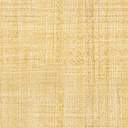 